Как справиться с негативными эмоциями       Эмоции испытывать нормально, проблема состоит в том, что часто мы совершенно не знаем, что с ними делать.Поэтому в большинстве случаев мы прибегаем к знакомым методам. Для мужчин выходом чаще всего становятся видеоигры, алкоголь и курение. Женщины справляются со своими эмоциями с помощью еды или шопинга.Хорошо, если это происходит время от времени. Однако чаще всего такими нездоровыми методами мы пользуемся регулярно. В конце концов, страдают наши отношения, работа и здоровье.Как же научиться управлять своими эмоциями эффективно?Есть несколько правил, которые нужно помнить.Как научиться контролировать свои эмоции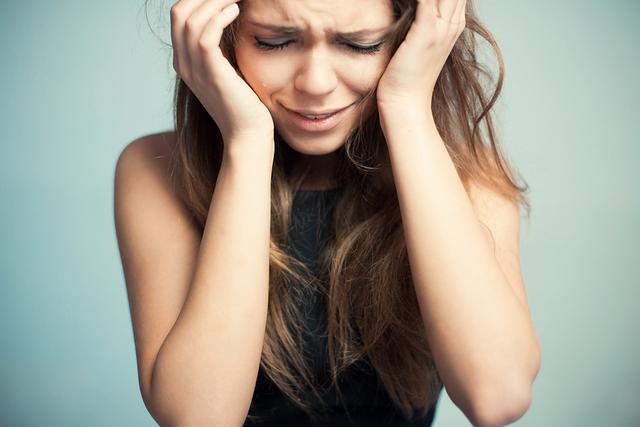 1. Вы не выбираете свои эмоции, потому что они возникают в той части мозга, которую мы не контролируем.2. Эмоции не поддаются правилам морали. Они не плохие и не хорошие, правильные или неправильные. Это просто эмоции.3. Вы отвечаете за свои эмоции.4. Вы можете подавить эмоции, но не можете от них избавиться.5. Эмоции могут сбить вас с пути или повести вас по правильной дороге. Все зависит от ваших действий.6. Чем больше вы их игнорируете, тем сильнее они становятся.7. Единственный способ справиться с эмоциями – это позволить себе их прочувствовать.8. Эмоции подпитывают ваши мысли. Вы можете использовать свои мысли, чтобы управлять своими эмоциями.9. Вам нужно понять свои эмоции, и то, что они хотят вам сказать, чтобы вы могли справиться со стрессом. Другими словами, вам нужно переварить свои эмоции.10. Каждая эмоция несет в себе важное послание. Это послание помогает вам лучше себя понять, даже если вы пытаетесь это скрыть. Сделайте себе одолжение и примите все эмоции, которые у вас возникают, прочувствовав их.11. То, как ваши родители реагировали на ваши эмоции, определяет то, как вы относитесь к своим эмоциям сейчас. По мере того, как вы взрослели, ваши эмоции взрослели вместе с вами. Они развивались, становились глубже и влиятельнее.Как управлять эмоциямиВаши эмоции давно пытаются выйти на поверхность. Они не исчезают, а уходят корнями вглубь, и эти корни имеют смысл.Если вы хотите лучше узнать свои эмоции, начните их признавать, чтобы избежать недопонимания с окружающими.Читайте также: 10 негативных эмоций: как они разрушают наше здоровьеЕсть несколько простых шагов, как научиться справляться со своими эмоциями. 1. Какую эмоцию вы испытываетеПервое, что вам нужно сделать, это определить, что вы чувствуете. Психологи выделяют 4 основные эмоции: тревога, грусть, злость, радость.Когда вы тревожитесь, вас посещают мысли: "Я что если я не найду работу?", "Что если я останусь одинокой?", "Что если я провалю экзамен?". Вы беспокоитесь о будущем и о том, что может пойти не так. Физически вы можете ощущать усиленное сердцебиение, напряжение мышц, сжатие челюсти.Когда вы грустите, у вас возникают негативные мысли о прошлом. Вы чувствуете усталость и тяжесть, можете плакать и с трудом концентрируетесь.Злость выражается в мыслях, сосредоточенных на том, как кто-то посягнул на ваши ценности. Физические симптомы похожи на таковые при тревоге: учащенное сердцебиение, чувство сдавливания в груди.Когда вы радуетесь, мысли сосредоточены на ваших достижениях. Например, вы получили желанную работу, купили квартиру, или вам сделали комплимент. Физически вы ощущаете легкость и спокойствие, улыбаетесь и смеетесь.2. Определите послание ваших эмоций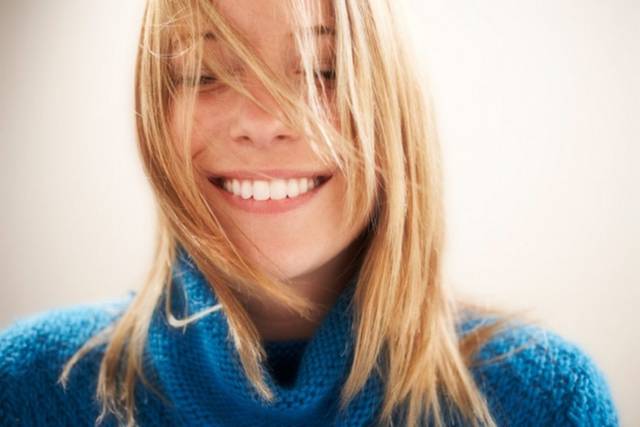 Задайте себе вопрос, чтобы понять, почему у вас появилась та или иная эмоция:Тревога: Чего я боюсь?Грусть: Что я потерял/а?Злость: Какие мои ценности задел другой человек?Счастье: Что я приобрел/а?Управление эмоциями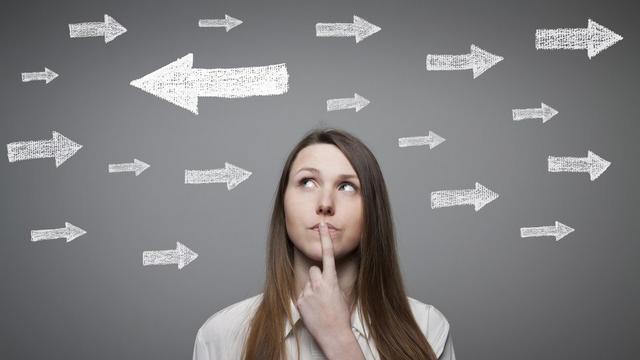 Как только вы определили эмоцию и ее послание, вам нужно начать действовать. Спросите себя, есть ли что-то, что способно решить ситуацию. Если это возможно, сделайте это.Например, если вам грустно, и вы не можете найти работу, вы можете обратиться к друзьям и знакомым за помощью. Если вы ничего не можете сделать, подумайте о том, как вы можете справиться с эмоцией. Займитесь медитацией, поговорите с другом, запишите свои мысли на бумаге, займитесь физической активностью, обратитесь за профессиональной помощью. Выберите то, что подходит именно вам.